Obsah1	Obsah	22	Úvod	33	Struktura dokumentu	33.1	Obsah	33.2	Použitá literatura	34	Formátování dokumentu	35	Informace k semestrální práci	46	Odevzdání semestrální práce	47	Závěr	48	Kontakt	4ÚvodTato šablona slouží k vytvoření dokumentu Semestrální práce. Jejím účelem je usnadnit vytvoření dokumentu a zároveň podat studentům základní informace ohledně tvorby semestrální práce.Struktura dokumentuSamotná struktura dokumentu by měla být pouze na Vás. Povinné části dokumentu jsou Obsah, Úvod, Závěr, Použitá literatura. Některým z těchto částí je věnován samostatný odstavec níže. Nedodržení těchto povinných částí dokumentu, může být důvodem pro vrácení dokumentu k přepracováníObsahObsah je automaticky generován z nadpisů 1. až 3. úrovně. Před odevzdáním dokumentu je potřeba obsah aktualizovat, aby se projevily změny. Použitá literaturaJe důležité uvést všechny zdroje, z kterých jste čerpali. Zde je příklad pro knižní i webový zdroj:Základy ekonomie, Robert Holman, Beck 2000Základy ekonomie, Vladimír Hobza, Univerzita Palackého V Olomouci 2006
http://knihovna.upol.cz/ff_scripta/zaklady_ekonomie.pdfFormátování dokumentuZde jsou popsány všechny styly použité v tomto dokumenty včetně jejich použití.NormálníZákladní styl textu.Calibri, 12 b. 
Odsazení: První řádek:  
Zarovnat do bloku
Řádkování:  1,5 řádkuBez mezerStyl určený pro texty, kde je potřeba nastavit zvláštní styl.Calibri, 12 b.
Zarovnat do bloku (může být změněno podle potřeby)Nadpis 1Nadpis první úrovně. Měl by být použit pro každou část dokumentu jako optické rozdělení. Je použit pro generování obsahu.Cambria, 14 b.
Tučné
Mezera Před:  12 b., Za:  6 b.,Nadpis 2Nadpis druhé úrovně. Pro použití rozdělení hlavní části dokumentu. Je použit pro generování obsahu.Cambria, 13 b.
Tučné
Mezera Před:  12 b., Za:  6 b.,Nadpis 3Nadpis třetí úrovně. Opticky označuje doplňkové či méně významné části dokumentu. Je použit pro generování obsahu.Cambria, 12 b.
Tučné
Mezera Před:  12 b., Za:  6 b.,Informace k semestrální práciSemestrální práce by měla být v rozsahu 4 - 5 stran, do kterých se nepočítá úvodní strana a obsah. A také velké obrázky jako například grafy.Práce prokazuje Vaše teoretické znalosti a měla by obsahovat i propojení s praxí.Odevzdání semestrální práceSemestrální práce se odevzdává před zkouškou formou emailu nebo odesláním pomocí Blackboard (oliva.uhk.cz). Jako formát pro odevzdání je možné využít formát DOCX (verze Word 2007), DOC (verze Word 97-2003, ve Word 2007 se také označuje jako režim kompatibility) nebo PDF (přímo podporuje Word 2007). Při odesílání práce pomocí emailu, upřednostněte školní email a k podpisu připojte studijní obor pro lepší orientaci.Následně se dokument odevzdává v tištěné podobě u zkoušky.ZávěrTento dokument přímo použijte jako šablonu. Stačí pouze smazat nepotřebné texty. Dále je potřebné aktualizovat obsah.KontaktV případě dotazů či návrhů mě kontaktujte na emailové adrese vojtech.jindra@uhk.cz (další kontakty získáte na http://lide.uhk.cz/jindrvo1).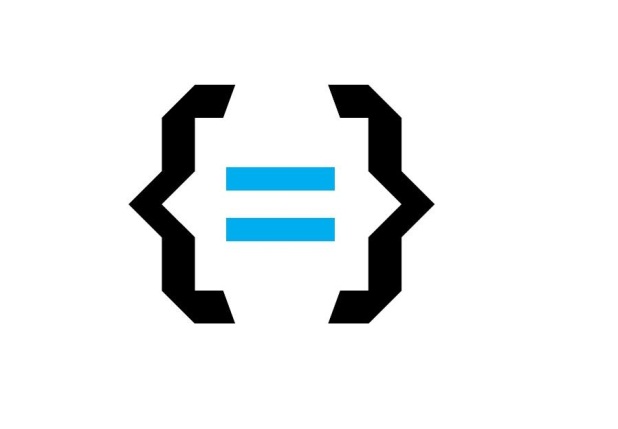 Fakulta Informatiky a ManagementuUniverzita Hradec KrálovéNÁZEV SEMESTRÁLNÍ PRÁCEPODTITULNÁZEV SEMESTRÁLNÍ PRÁCEPODTITULVypracoval:Jméno PříjmeníStudijní obor:Emailová adresa:Jmeno.Prijmeni@uhk.czDatum vypracování: